IntroductionSince Council-17, the ITU Council Working Group on WSIS (WG-WSIS) held two meetings. The 31st meeting was held on 19 September and 20 September 2017 and 32nd meeting was held on 24 January and 25 January 2018. The Terms of Reference of the WG-WSIS are listed in the Annex to the Council Resolution 1332 (Modified 2016) that was adopted at the ninth Plenary Meeting in Council 2016. More than 70 delegates, representing ITU Member States and Sector Members, participated in the meeting. The meeting considered 35 documents. The meetings were chaired by Prof. Dr. Vladimir Minkin (Russian Federation), the Chairman of the WG-WSIS. Ms Janet Umutesi (Rwanda), Ms Clarisa Estol (Argentina), Mr Mansour Al-Qurashi (Saudi Arabia), Ms Nermine El Saadany (Egypt), Mr Cai Guolei (China) and Mr Ghislain de Salins (France) were appointed as vice-chairs to the WG-WSIS. This document provides series of recommendations developed by WG-WSIS to Council-18. Summary Reports of the 31st and 32nd meeting are available as documents WG-WSIS-31/19 and WG-WSIS-32/18 respectively on the WG-WSIS website. ITU’s activities in WSIS facilitation, implementation, and follow-up, including 	activities according to the ITU Operational PlansThe following documents were considered at the 31st and 32nd meetings of the WG-WSIS : Updates on the ITU Contribution to the Implementation of WSIS Outcomes, taking into account the 2030 Agenda for Sustainable Development (2017 Report) (WG-WSIS-31/7); Updated ITU Roadmaps for WSIS Action Line C2, C5, C6 (WG-WSIS-31/6); WSIS Forum (2017/2018) (WG-WSIS-31/15); Regional activities towards alignment of WSIS/SDG processes; WSIS-SDG Matrix: Updates (WG-WSIS-31/4); WSIS Stocktaking Process (2017/2018) (WG-WSIS-31/10, WG-WSIS-31/3); WSIS Project Prizes (2017/2018) (WG-WSIS-31/11, WG-WSIS-31/2; UN Group on the Information Society (UNGIS) (WG-WSIS-31/5); World Telecommunication and Information Society Day (2017/2018) (WG-WSIS-31/13): Partnership on Measuring the ICT for Development (WG-WSIS-31/14): WSIS Fund in Trust (WG-WSIS-31/9); Contribution from Venezuela WG-WSIS-31/17); Updates on the ITU Contribution to the Implementation of WSIS Outcomes (2017 Report, taking into account the 2030 Agenda for Sustainable Development (WG-WSIS-32/3; WG-WSIS-32/15); WSIS Action Lines Roadmaps C2, C5, C6 (Updated 2017) (WG-WSIS-32/12); WSIS Forum (2018) (WG-WSIS-32/2); Regional activities towards alignment of WSIS/SDG processes; WSIS Action Lines and SDGs (WSIS-SDG Matrix) (WG-WSIS-32/9); WSIS; Stocktaking Process (2018) (WG-WSIS-32/5); WSIS Prizes (2018) (WG-WSIS-32/6); UN Group on the Information Society (UNGIS) (WG-WSIS-31/5);World Telecommunication and Information Society Day (2018) (WG-WSIS-32/7); Partnership on Measuring ICT for Development (WG-WSIS-32/8); WSIS Fund in Trust (WG-WSIS-32/4).At its 31st and 32nd meetings the Group took note of all documents with appreciation and agreed upon a series of observations and suggestions that are reflected in the summaries of the meetings (WG-WSIS-31/19; and WG-WSIS-32/18).Building upon the outcomes of the contributions provided to the 31st and 32nd meetings, the Group took note of all documents with appreciation and made the following observations and recommendations to Council-18:WSIS Forum 2017The outcomes of WSIS Forum 2017 were appreciated, in particular the clear linkage of each session with the WSIS Action Lines and SDGs was highlighted as very useful and a good example also for the WTDC in guiding the participants on how to approach linkages between ICTs and SDGs, by using or creating similar heatmaps and matrix;The WSIS Forum 2017 Exhibition was considered as a good platform for knowledge exchange, sharing of best practices and forging partnerships. The secretariat was requested to include details of the WSIS Forum 2017 Exhibition in the information document WG-WSIS-31/8. The secretariat was encouraged to continue strengthening the linkages between the activities at the WSIS Forum and the SDGs.WSIS Forum 2018 ITU Membership was encouraged:to attend and participate in the WSIS Forum 2018, scheduled to be held from 19-23 March, with the proposed title “Leveraging ICTs and Building Information and Knowledge Societies for Achieving the Sustainable Development Goals (SDGs)”, at the highest level possible contributing towards the high-level track, while emphasising on the crucial role of ICTs/ WSIS Action Lines in advancing the SDGs;to participate actively in building the agenda and programme of the event through the Open Consultation Process by 30 January 2018;to identify universities and groups of young coders to participate in the hackathon entitled “Hack Against Hunger” to be held during WSIS Forum 2018 and if possible, to sponsor their participation in the Hackathon; to contribute to the financial effort of organizing the WSIS Forum, taking into consideration the partnership packages proposed by the secretariat.Membership appreciated all efforts made and updates received towards the preparations of the WSIS Forum 2018. The secretariat was requested: to work closely with the ITU regional offices in collecting inputs for the WSIS Forum 2018 Open Consultation Process, WSIS Stocktaking and WSIS Prizes; to provide information related to ITU activities at the WSIS Forum, including how ITU-related activities are helping implement WSIS Action Lines and 2030 Agenda for Sustainable Development.The secretariat was encouraged :to organize an information session on PP-18 as part of the WSIS Forum 2018 Agenda and programme. to plan the celebration of 15 years of implementation of the Geneva Plan of Action at the WSIS Forum 2018. to submit the outcomes of the WSIS Forum 2018 to the High-Level Political Forum 2018. to make all possible efforts to explore the possibility of providing interpretation in six UN languages to the various sessions. Further it is proposed to proceed with the translation of WSIS Forum standard webpages such as but not exclusively, the registration information and form, WSIS Prize information and submission form, general cover page of the WSIS Forum, the about page, photo contest and the open consultation process. to work closely with the ITU regional offices while building the agenda and the programme of the WSIS Forum 2018 to provide information related to ITU activities at the WSIS Forum, including how ITU-related activities are helping implement WSIS Action Lines and 2030 Agenda for Sustainable Development.WSIS Prizes 2018: ITU Membership was encouraged to nominate projects for the WSIS Prizes 2018 for international recognition and appreciation of projects highlighting the linkage between WSIS Action Lines and SDGs by 2 January 2018.Membership appreciated the submission of more than 600 projects to the contest of WSIS Prize 2018.Membership was encouraged to promote participation of Stakeholders in the voting process. The secretariat was requested to make an extra effort to facilitate a special session for former WSIS Prize Winners and Champions at the WSIS Forum 2018.WSIS Stocktaking: ITU Membership was encouraged to share best practices in the WSIS Stocktaking highlighting the linkage between WSIS Action Lines and SDGs by 9 February 2018.The secretariat was requested to include the results of regional initiatives to the WSIS Stocktaking reporting.The secretariat was requested:to explore mechanisms for impact analysis of the projects submitted to the WSIS Stocktaking Database. to strengthen communications and make the stocktaking platform more interactive thereby encouraging stakeholders to engage actively and make best use of the various services and products provided.to organize workshops at the WSIS Forum 2018 on WSIS Stocktaking process and to present the summary to the next WG-WSIS.ITU Roadmaps for WSIS Action Lines C2, C5 and C6: The secretariat was requested to update the roadmaps taking into account the outcomes of WTDC-17 and the 2030 Agenda for Sustainable Development. WSIS Fund in Trust: Membership and all WSIS Stakeholders were invited to contribute to the WSIS Fund in Trust and to explore the WSIS Forum 2018 partnership packaged presented by the secretariat. Confirmed partners of the WSIS Forum 2018 were thanked and acknowledged, including Japan, Poland, Rwanda, Switzerland, the United Arab Emirates, ICANN, IEEE, and INWES.Regional Activities towards implementation of WSIS Outcomes:The secretariat was requested to prepare a proposal for strengthening, through the regional/area offices and together with relevant regional telecommunication organizations, coordination at the regional level with the UN Economic Regional Commissions and UN Regional Development Groups, as well as all UN Agencies (in particular those acting as facilitators for WSIS Action Lines), under the process of implementation of the WSIS outcomes and the 2030 Agenda for Sustainable Development with the aim of:advancing the alignment of the WSIS and SDG processes; strengthening implementation of ICT for SDG actions through Delivering as One UN approach;programming of UN Development Assistance Frameworks, implementation of interagency, and multistakeholder projects, strengthening regional input to the WSIS Forum, WSIS Prizes, WSIS Stocktaking.Membership was invited to participate in the regional events organized by ITU and regional organizations on WSIS and SDGs.The secretariat was requested to consider, in context of WSIS Action Lines and SDGs, the potential of the digital transformation of the economy.The secretariat was requested to present information on concrete ITU activities in order to achieve SDGs and WSIS Action Lines to assist Membership in developing the draft strategic and financial plans. The secretariat was requested in these activities to take into account the outcomes of WTDC-17.ITU Contribution to the Implementation of WSIS Outcomes (2017 Report), taking into 	account the 2030 Agenda for Sustainable Development.The secretariat was encouraged to strengthen further the section on regional implementation of WSIS Outcomes highlighting the work in collaboration with regional/area offices and with relevant regional telecommunication organizations and UN Economic Regional Commissions.i)	WSIS-SDG Matrix:i.	Membership appreciated the follow-up actions and implementation of the WSIS and SDGs Matrix. ii.	The secretariat was encouraged to further strengthen the effective implementation on the ground moving towards evidence-based policy making.j)	UN Group on the Information Society (UNGIS): i.	The secretariat was requested to provide a document on UNGIS activities with updates and actions planned to the next WG-WSIS. k)	Partnership on Measuring the ICT for Development: i.	The secretariat, in collaboration with WSIS Stakeholders, was encouraged to contribute to the work of the partnership task group on SDGs in finalizing the thematic list of ICT indicators.ii.	ICT Indicators included in the ITU statistics are the same ICT indicators included in the SDGs. Member States were encouraged to make that data available for those indicators are collected at the national level. Some member states expressed that actions envisaged under WTDC-17 Resolution 8 (Rev. Buenos Aires, 2017) to be taken into consideration in benchmarking the ICT Development Index for 2018, taking into consideration the feasibility and relevance of indicators.iii.	Membership recommended that secretariat should work with regional telecommunications organizations and UN regional commissions to improve the availability of data particularly those that are currently used in the ICT Development Index included in the Measuring the Information Society Report. iv.	The secretariat was requested:to reinclude the ICT Price Basket (IPB) and studies on affordability of ICTs in MIS Report 2018 and all subsequent MIS reports, given the importance for policy making in countriesto continue to contribute to the work on measuring the digital economy within ITU’s mandatev.	The secretariat was encouraged to include the ICT Price Basket (IPB) in MIS Report 2018, given  its importance for policy making in countriesto continue its work on measuring the digital economy3	ITU’s activities in relation to 2030 Agenda for Sustainable Development 3.1	As a contribution to the 32nd meeting of the WG-WSIS secretariat was requested to:a)	Provide detailed report and draft ITU input to HLPF, including the result of WTDC, and mentioning the crosscutting nature of SDGs with WSIS Action Lines; b)	Further clarify the role of ITU in each SDG, crosscutting with the WSIS Action Lines;c)	Present the updated ICT Mapping tool.3.2.	ITU Membership was encouraged to underline the contribution of ICT for SDGs, including activities in partnership with ITU, in the Voluntary National Reviews (VNRs) on the implementation of the 2030 Agenda.3.3.	ITU Activities towards High Level Political Forum 2018: a)	Membership recognized the WSIS-SDGs Matrix as an important and powerful tool to streamline efforts and resources. b)	The secretariat was requested:i.	to include the outcomes of the WSIS Forum 2018 in the ITU Council Contribution to the High- Level Political Forum 2018 clearly indicating the linkages between WSIS Action lines and SDGs ii.	to reflect appropriately the WSIS Action Lines and the role of WSIS Action Lines in achieving the SDGs, in particular, to include appropriate reference to the WSIS-SDGs Matrix 3.4.	Update on the Roadmap on SDGs:a)	The secretariat was requested to provide an updated document on the SDG Roadmap to Council highlighting the close linkages between the WSIS Action Lines and SDG.4.	Initiating preparations towards PP-18 4.1.	Russian Federation, Armenia, Kyrgyz Republic, and Belarus: WG-WSIS-32/13; the document made several recommendations including: a)	to recommend that the secretariat refines WG-WSIS-32/10 or prepares a new document complying with decisions of PP Resolution 140 (Rev. Busan, 2014) and Council Resolution 1332 (Modified 2016) regarding final and comprehensive report on the ITU activities for WSIS implementation and the 2030 Sustainable Development Agenda together with proposals for further activities to be submitted at Council 2018 and PP-18.b)	to reflect more comprehensively decisions of WTDC-17, particularly regarding the Buenos Aires Action Plan, in documents WG-WSIS-32/10 and WG-WSIS-32/11.c)	among proposals on further activity, to reflect main events, documents, trends and objectives in the field of WSIS/SDGs, which emerged since 2014, taking into account UNGA Resolutions 70/1 and 70/125, as well as WTSA-16 Resolution 75 and WTDC-17 Resolution 30.d)	The group supported the proposals above. e)	The Russian Federation also proposed draft revisions to Resolution 140 (Rev. Busan, 2014)4.2.	Contribution from the People’s Republic of China (WG-WSIS-32/14: People’s Republic of China proposed the following in their contribution: a)	to update Resolution 140 (Rev. Busan, 2014) by adding relevant contents of the implementation of the 2030 agenda for sustainable development to promote and ITU to play a more active role in the implementation of WSIS and the 2030 Agenda for Sustainable Development. b)	to include the contents about the promotion of the development of digital economy, taking in account the relationship between the implementation of WSIS outcomes and the development of digital economy as well as the essential role of telecommunication/ICT in digital transformation and the development of digital economy in particular. c)	The Group thanked the Member states for submitting the contribution on revising PP Resolution 140 (Rev. Busan, 2014)d)	All Membership was encouraged to work together in a constructive manner in advance to agree on the proposals for revision of PP Resolution 140 (Rev. Busan, 2014), also taking into account the regional preparatory activities for PP-18.5.	Update on Regional Activities (CEPT Region): Mr Ghislain de Salins, Vice-Chairman of WG-WS (France) presented an update on the implementation of WSIS Outcomes in CEPT region (WG-WSIS-32/17). The contribution focused on the Digital Single market strategy (DSM) of the European Union as a significant initiative to implement the WSIS Outcomes in the CEPT region. 5.1.	The group appreciated the document presented by the Vice-Chairman WG-WSIS of CEPT Region.5.2.	The vice-chairs of the group were invited to present similar documents on the ICT for SDGs strategy of their respective regions, including on the linkages between WSIS Action Lines and SDGs.6.	Consideration of Reports to Council 18 and PP-186.1.	The secretariat was requested:a)	To prepare information to be included in the draft 4 year report of the WG-WSIS on the implementation of resolution 140 and the Council Resolution 1332 (Modified 2016) to be submitted to Council 2018 and in the progress report on the ITU activities for WSIS implementation of ITU Secretary-General to be submitted to PP-18;b)	To prepare materials for a draft final and comprehensive report on the ITU activities for WSIS implementation and the 2030 Sustainable Development Agenda together with proposals for further activities and submit it to Council 2018 through WG-WSIS.6.2.	To invite Membership to provide:a)	Proposals for ITU activities on the implementation of WSIS Action Lines and 2030 Agenda for Sustainable Development to be taken into account in considering possible revision of Resolution 140 (Rev. Busan, 2014);b)	Contributions to the draft strategic plan in the parts relevant to WSIS Action Lines and SDGs;c)	To discuss the possible amendments to Resolution 140 (Rev. Busan, 2014) during the Regional preparatory meetings for PP-18 and share views between regional organizations.6.3.	Comprehensive Report Detailing the Activities, Actions, and Engagements that the Union is undertaking in Context to the WSIS Implementation and 2030 Agenda for Sustainable Development WG-WSIS-32/16a)	The Group requested inclusion of the comments above, as well as the outcomes of the WSIS Forum 2018 Outcomes.6.4.	Reports of WG-WSIS to Council 18:a)	Final 4-year report to Council 18: WG-WSIS-32/10b)	Report on the Outcomes of the CWG-WSIS Activities since Council 2017: WG-WSIS-32/196.5.	The Group considered and approved these reports.7.	Other Business7.1.	At the request of the Chairman, the Group considered not to use the terms Digital Society, as noted in the Strategic Plan, for WSIS. The group agreed that the term Information Society or Information and Knowledge Societies shall be used for the WSIS Process.8.	Conclusions 8.1.	Closing the meeting, the Chairman extended his personal thanks to all the ITU Membership who participated in the work of the 31st and 32nd meeting of CWG-WSIS and thanked the Vice-Chairs, especially Ms Janet Umutesi (Rwanda), Mr Mansour Al-Qurashi (Saudi Arabia), Mr Ghislain de Salins (France) and Mr Cai Guolei (China) for their presence in the meeting and all who contributed to the work of CWG-WSIS and WSIS Process. Appreciations were expressed towards Mr Houlin Zhao, ITU Secretary-General, Mr Malcolm Johnson, Deputy Secretary-General and Chairman of the ITU SDG-WSIS Task Force, Mr Brahima Sanou, Director of BDT and Mr Chaesub Lee, Director of TSB. Appreciations were also expressed for assistance by Head of CSD Mr Catalin Marinescu and the secretariat Ms Gitanjali Sah, Mr Vladimir Stankovic, Mr Michael Kioy, Mr Mario Castro Grande and Ms Esperanza Magpantay.8.2.	The Group expressed its thanks to Prof. Vladimir Minkin, Chairman of the WG-WSIS, for efficient chairmanship and guidance._______________Council 2018
Geneva, 17-27 April 2018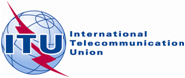 Agenda item: PL 1.1Document C18/8-EAgenda item: PL 1.18 February 2018Agenda item: PL 1.1Original: EnglishChairman of Council Working Group 
on the World Summit on the Information Society (CWG-WSIS)Chairman of Council Working Group 
on the World Summit on the Information Society (CWG-WSIS)REPORT ON THE OUTCOMES OF THE CWG-WSIS ACTIVITIES SINCE COUNCIL-17REPORT ON THE OUTCOMES OF THE CWG-WSIS ACTIVITIES SINCE COUNCIL-17SummaryThis report summarizes the main results of the 31st and 32nd meetings of the Working Group on WSIS (WG-WSIS); the 31st meeting was held on 19-20 September 2017 and the 32nd meeting was held on 24-25 January 2018 in line with PP  Resolution 140 (Busan, 2014) and Council Resolution 1332 (Modified 2016).Action requiredThe Council is invited to consider the recommendations in the report. ____________ReferencesUNGA Resolution A/RES/70/125, A/RES/70/1, A/71/212, A/70/299, A/70/684; UN ECOSOC Resolution E/RES/2016/22, E/RES/2017/22; PP Resolutions 140 (Rev. Busan, 2014), 172 (Rev. Guadalajara, 2010); Council Resolutions 1332 (Modified 2016), 1336 (Modified 2015); WTDC Resolution 30 (Rev. Buenos Aires, 2017), WTSA Resolution 75 (Rev. Hammamet, 2016); Reports of 18th to 31st CWG WSIS meetings; WSIS+10 Statement on the Implementation of the WSIS Outcomes; WSIS+10 Vision for WSIS beyond 2015; Final WSIS Target Review; WSIS+10 Report; ITU’s Ten Year Contribution to the WSIS Implementation and Follow-up (2005-2014).